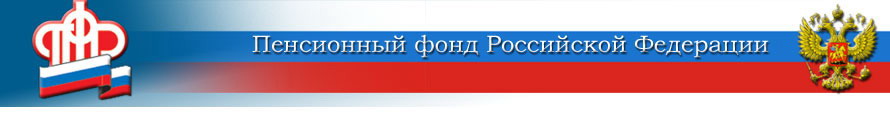 ГОСУДАРСТВЕННОЕ УЧРЕЖДЕНИЕ –ОТДЕЛЕНИЕ ПЕНСИОННОГО ФОНДА РОССИЙСКОЙ ФЕДЕРАЦИИПО ЯРОСЛАВСКОЙ ОБЛАСТИУчастники и инвалиды Великой Отечественной войны получат выплату ко Дню ПобедыПенсионный фонд России осуществит выплату в размере 10 тысяч рублей  участникам и инвалидам Великой Отечественной войны согласно Указу  Президента Российской Федерации от 24.04.2019 № 186 «О ежегодной денежной выплате некоторым категориям граждан к Дню Победы».В Ярославской области она коснется 322 участников и инвалидов Великой Отечественной войны, в настоящее время проживающих в России.Беззаявительная доставка выплаты пройдет вместе с апрельской пенсией на основании имеющихся данных Пенсионного фонда. Необходимая работа по уточнению списков получателей и финансированию доставочных организаций проведена.Пресс-служба Отделения ПФРпо Ярославской области150049 г. Ярославль,проезд Ухтомского, д. 5Пресс-служба: (4852) 59 01 96Факс: (4852) 59 02 82E-mail: smi@086.pfr.ru